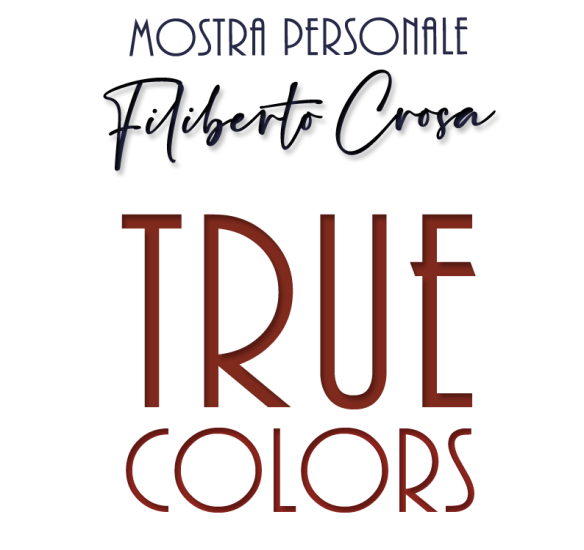 Mostra Personale a cura di Monica Fasan & Elisabetta SilvelloDal 14 aprile al 12 giugno 2022Hotel Plaza Via Ilarione Petitti 18, TorinoLunedì  - Sabato ore 10.00 – 16.00Domenica  ore 11.00 - 16.00Opening Giovedì 14 Aprile 2022 ore 19.00 - 21.00COMUNICATO STAMPA:True Colors: mostra personale di Filiberto Crosa curata da Monica Fasan e Elisabetta Silvello, in collaborazione con le Associazioni Culturali Galfer20 e WhatsArt? e con l’Hotel Plaza, patrocinata dalla Città Metropolitana di Torino, inaugurerà Giovedì 14 Aprile 2022 dalle ore 19.00 alle ore 21.00 presso gli spazi dell’Hotel Plaza (Via Ilarione Petitti 18) a Torino e resterà aperta fino a domenica 12 giugno 2022. Gli sponsor della mostra sono alcuni esercizi commerciali del quartiere: Hair Fitness, il salone di bellezza dal marchio registrato dedicato all’allenamento, alla cura e alla salute dei capelli, in via Ilarione Petitti 16/B e Home Concept, negozio di design dedicato alla progettazione e sviluppo di spazi interni, al relooking di case e ambienti, alla domotica, sito in corso Dante 62. Volontà del progetto è anche mettere in relazione diversi ambiti del Terzo Settore volendo contribuire a creare possibilità e sinergie proficue per una ripresa dello stesso.La serata inaugurale sarà ad ingresso gratuito, sponsorizzata dall’Azienda Agricola Ca’ Moranda, produttori di vino della Bassa Langa con sede a Neviglie (CN). Nei giorni successivi, l’accesso alla mostra continuerà ad essere libero e sarà possibile visitarla durante gli orari di apertura dell’Hotel (Lun-Sab 10.00 – 16.00, Dom 11.00 - 16.00).Nel quadro di una Torino che ospiterà l’Eurovision Song Contest e che si propone come meta di rinnovate presenze turistiche, le curatrici, con quest’evento - che dà il via al progetto più ampio “ARTinHOTELS”-  volendo contribuire in modo originale all’offerta culturale della città, si sono immaginate di creare con l’arte un ponte tra i torinesi e il mondo, grazie a quella finestra che sono gli Hotel! Il titolo della mostra vuole fare un occhiolino alla vita, ai suoi colori e alla sua musica, alle sue luci e alle sue ombre, e al potere che abbiamo come esseri umani in bilico tra questi due mondi, di scegliere dove stare, nonostante tutto. “True Colors” sono quindi i “colori veri” della vita che il noto artista e Interior Designer torinese, Filiberto Crosa, ci rivela con le sue vivaci opere dalle quali trapela una riflessione sulle piccole, vere cose dell’esistenza. Qui si incontrano realtà e sogni, spazi intimi e cieli aperti, natura, animali e affetti, con poesia o ironia. Un tuffo nei colori tra leggerezza e profondità. Armonie e cromie. Mondi negli spazi di un hotel. Cieli nelle stanze.INFO MOSTRA:True Colors – Mostra Personale di FILIBERTO CROSA  A cura di Monica Fasan e Elisabetta Silvello con le Associazioni WhatsArt? Dialoghi con l’Arte e Galfer20Da giovedì 14 aprile a domenica 12 giugno 2022Orari di apertura: Lunedì – Sabato 10.00 – 16.00 / Domenica 11.00 - 16.00INGRESSO GRATUITO L’artista o le curatrici saranno presenti su appuntamento e i lunedì mattina Hotel Plaza – Via Ilarione Petitti, 18 – 10126, TorinoContatti: Gli organizzatori: Associazione Culturale Galfer 20 : sito web www.galfer20.org;  e-mail associazioneculturale@galfer20.com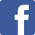 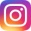 WhatsArt? Dialoghi con l’arte : e-mail dialoghiconlarte@gmail.com Le curatrici: Monica Fasan: e-mail mf.curator@gmail.com; sito web www.monicafasan.com  Elisabetta Silvello:  elisabetta.silvello@gmail.comLa struttura alberghiera ospitante: Hotel Plaza  : sito web www.hotelplazatorino.it;  e-mail info@hotelplazatorino.it; tel.: +39 011.6632424  